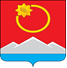 АДМИНИСТРАЦИЯ ТЕНЬКИНСКОГО ГОРОДСКОГО ОКРУГАМАГАДАНСКОЙ ОБЛАСТИП О С Т А Н О В Л Е Н И Е         14.01.2021 № 12-па                 п. Усть-ОмчугОб утверждении муниципальной программы «Развитие системы обращения с отходами производства и потребления на территории муниципального образования Тенькинский городской округ Магаданской области на 2021-2025 годы»В соответствии с Федеральным законом от 6 октября 2003 года № 131-ФЗ «Об общих принципах организации местного самоуправления в Российской Федерации», постановлением администрации Тенькинского городского округа Магаданской области от 26 июня 2020 года № 167-па
«О муниципальных программах, предлагаемых к разработке в 2020 году»,  администрация Тенькинского городского округа Магаданской области          п о с т а н о в л я е т:Утвердить прилагаемую муниципальную программу «Развитие системы обращения с отходами производства и потребления на территории Тенькинского городского округа Магаданской области» на 2021 – 2025 годы».Контроль за исполнением настоящего постановления оставляю за собой.Настоящее постановление подлежит официальному опубликованию (обнародованию) и вступает в силу с 01.01.2021 года.Глава Тенькинского городского округа                                        Д.А. РевутскийМУНИЦИПАЛЬНАЯ ПРОГРАММА «Развитие системы обращения с отходами производства и потребления на территории Тенькинского городского округа Магаданской области» на 2021 – 2025 годы»ПАСПОРТ
муниципальной программы
«Развитие системы обращения с отходами производства и потребления на территории Тенькинского городского округа Магаданской области» на 2021 – 2025 годы» (наименование муниципальной программы)I. Анализ текущего состояния проблемы с обоснованием ее решения программным методомТенькинский городской округ Магаданской области, как и в целом Магаданская область, имеет ряд отличительных особенностей по сравнению с другими регионами Российской Федерации. Основная – это низкая   плотность населения – 0,098 чел. на 1 кв. км, по состоянию на 01.01.2020 г. (для сравнения в среднем по России плотность населения составляет более 8 чел./кв. км);- 79,3% населения проживает в районном центре – п. Усть–Омчуг.Отдаленность от областного центра 280 км.Данные аспекты сказываются и на состоянии системы обращения с отходами производства и потребления. При решении проблемы обращения с отходами в отдаленных малочисленных населенных пунктах муниципального образования «Тенькинский городской округ» Магаданской области необходимо учитывать отсутствие постоянной транспортной доступности и объектов размещения отходов.В настоящее время размещение отходов в городском округе осуществляется на полигоне твердых коммунальных отходов. Основная часть образовавшихся коммунальных отходов направляется на полигон твердых коммунальных отходов (далее - ТКО). Существующий полигон расположен на расстоянии 1500 метров от п. Усть-Омчуг Тенькинского городского округа (186 км автодороги Палатка – Кулу – Нексикан). Земельный участок для размещения полигона ТКО поставлен на кадастровый учет.Действующий полигон ТКО, не соответствуют требованиям, установленным законодательством.	Существующие свалки ТКО в населенных пунктах Тенькинского городского округа расположены как на землях поселений, так и на землях промышленности. Свалки не имеют надежного изолирующего покрытия и ограждения, отсутствуют водоотводящие осушительные траншеи и наблюдательные контрольные скважины. Кроме того не осуществляется рекультивация отработанных участков, что приводит к расширению территории свалок. Имеются случаи возгораний на свалках. В результате наносится значительный ущерб природной среде. Происходит загрязнение почвенного покрова: тяжелыми металлами, ртутью, свинцом, кадмием. В водную среду мигрируют аммиак, нитраты, кальций, железо. Воздух загрязняют образующие при разложении отходов углекислый газ, метан, сероводород и аммиак.Свалки ТКО являются временными, подлежат обустройству в соответствии с установленными требованиями или закрытию в сроки, необходимые для проектирования и строительства полигонов ТКО.	В настоящее время на территории Тенькинского городского округа отсутствует учетная политика в сфере обращения с отходами. 	Управление отходами на территории городского округа осуществляется на основании разрозненных мероприятий, в результате самовольного загрязнения отходами земель и поселковых территорий. Другим фактором, сдерживающим развитие на территории городского округа эффективного управления отходами, является отсутствие нормативно-правовой базы. Общая ситуация в области обращения с отходами характеризуется размещением отходов не только на полигоне, специально отведенных местах размещения промышленных отходов, а еще в местах несанкционированного размещения отходов, не подлежащих учету в соответствии с федеральным законодательством. Основу экономики Тенькинского городского округа Магаданской области составляет добывающая промышленность, производство и распределение тепло-, электроэнергии, пара и воды.На территории Тенькинского городского округа Магаданской области можно выделить следующие категории отходов:- отходы добычи полезных ископаемых;- строительные отходы;- отходы энергетики;- отходы автотранспорта;- отходы водоподготовки, обработки сточных вод и т.д.Наиболее актуальными в Тенькинском городском округе, как и во всей  Магаданской области, являются проблемы обращения с твердыми коммунальными отходами (ТКО), образующимися в муниципальных образованиях, а также ртутьсодержащими отходами, образованными отработанными люминесцентными (энергосберегающими) лампами, медицинскими и биологическими отходами.Проблемы обращения с отходами производства и потребления на территории Тенькинского городского округа требуют комплексного решения программным методом в рамках муниципальной программы. Программа разрабатывается во исполнение Федерального закона от 25 июня 1998 г. № 89-ФЗ «Об отходах производства и потребления»; постановления Правительства Магаданской области от 5 февраля 2015г. № 50-пп «Об утверждении государственной программы Магаданской области «Развитие системы обращения с отходами производства и потребления на территории Магаданской области».Система обращения с отходами производства и потребления в Тенькинском городском округе Магаданской области нуждается в совершенствовании, внедрении новых механизмов по сбору и захоронению отходов.Программный подход позволит построить межпоселенческий полигон ТКО в поселке Усть - Омчуг, отвечающий установленным требованиям, в первую очередь для обслуживания территории с относительно высокой плотностью населения в административном центре муниципального городского округа, а также позволит размещать промышленные и коммунальные отходы с территории всего городского округа.II. Цели и задачиЦель программы - совершенствование системы обращения с отходами производства и потребления, уменьшение негативного воздействия отходов на окружающую среду и здоровье населения Тенькинского городского округа Магаданской области.Для достижения поставленной цели необходимо решить следующие задачи:- Организация деятельности по обращению, накоплению, сбору, транспортированию, обработке, утилизации, обезвреживанию, захоронению твердых коммунальных отходов;- Организация ликвидации накопленного экологического ущерба;- Организация экологического воспитания и формирования экологической культуры в области обращения с твердыми коммунальными отходами.III. Система программных мероприятийПрограммные мероприятия направлены на решение задач и достижение целей Программы.Для обеспечения развития системы обращения с отходами производства и потребления на территории Тенькинского городского округа Магаданской области Программой предусмотрено выполнение мероприятий по следующим направлениям:- строительство объектов размещения отходов и ликвидация несанкционированных свалок;- повышение экологической культуры населения.Система программных мероприятий – полный перечень предусмотренных Программой мероприятий, представлена в Приложении № 1 к муниципальной программе.IV. Сроки реализацииПрограмма реализуется в один этап – пятилетний период с 2021 года по 2025 год. За период реализации Программы предполагается и строительство межпоселенческого полигона ТКО в п. Усть-Омчуг Тенькинского городского округа Магаданской области, полностью соответствующего требованиям действующего законодательства.V. Важнейшие целевые показатели и индикаторыЦелевые показатели и индикаторы – это потенциально достижимые показатели, обеспечивающие количественную и качественную оценку реализации Программы и позволяющие оценить ход реализации Программы. Важнейшие целевые показатели и индикаторы изложены в Приложении № 2 к муниципальной программе.VI. Нормативно – правовое обеспечениеДля реализации и управления Программой разработка и внедрение нормативно – правовых документов не требуется. VII. Ресурсное обеспечениеИсточники, структура и объемы финансирования мероприятий Программы изложены в Приложении №3 к муниципальной программе. Источники финансирования - средства бюджета муниципального образования «Тенькинский городской округ» Магаданской области.Объем финансирования настоящей Программы ежегодно корректируется на соответствующий финансовый год и плановый период исходя из возможностей местного и областного бюджетов с учетом затрат, необходимых на реализацию Программы  в части строительства полигона, на основании выполненных инженерных изысканий и разработанной проектной документации по объекту «Межпоселенческий полигон ТКО в п. Усть-Омчуг Тенькинского городского округа Магаданской области».VIII. Система управления     Заказчиком Программы является администрация Тенькинского городского округа Магаданской области. Заказчик осуществляет управление реализацией Программы и несет ответственность за ее результаты. Формы и методы организации управления реализацией Программы определяются заказчиком в соответствии с законодательством Российской Федерации.Исполнителями Программы являются: комитет жилищно-коммунального хозяйства, дорожного хозяйства и жизнеобеспечения администрации Тенькинского городского округа Магаданской области, комитет по управлению  муниципальным имуществом Тенькинского городского округа Магаданской области, юридические или физические лица, определенные в соответствии с Федеральным законом от 5 апреля 2013 г. № 44-ФЗ «О контрактной системе в сфере закупок товаров, работ, услуг для обеспечения государственных и муниципальных нужд». Ответственным исполнителем Программы является комитет жилищно-коммунального хозяйства, дорожного хозяйства и жизнеобеспечения администрации Тенькинского городского округа Магаданской области, который координирует Программу и при возникшей необходимости вносит изменения и (или) дополнения в Программу, а также обеспечивает организацию системы учета и отчетности, позволяющей обеспечить мониторинг и анализ выполнения  Программы в соответствии с постановлением администрации Тенькинского городского округа Магаданской области от 24.02.2016 № 120-па «Об утверждении Порядка принятия решений о разработке муниципальных программ, их формировании и реализации» и постановлением администрации Тенькинского городского округа Магаданской области от 02.11.2010 № 295-па «Об утверждении Порядка оценки эффективности реализации муниципальных программ»IX. Ожидаемые социально-экономические результатыВ результате реализации мероприятий Программы будут достигнуты следующие результаты: - снижение негативного воздействия отходов на окружающую среду, совершенствование системы обращения с отходами производства и потребления на территории Тенькинского городского округа Магаданской области;- ликвидация несанкционированных свалок;- обеспеченность к 2025 году 60,0% поселков Тенькинского городского округа условиями для размещения отходов на специально оборудованном полигоне ТКО;- обеспечение благоприятных экологических условий для жизни населения. Главным результатом реализации программы должно стать повышение экологической культуры жителей и общественного экологического сознания, что в дальнейшем будет способствовать повышению уровня экологической безопасности, снижения факторов экологического риска для населения Тенькинского городского округа.X. План мероприятийОрганизационный план по реализации мероприятий Программы представлен в Приложении №4 к муниципальной программе.__________________________Система программных мероприятий муниципальной программы«Развитие системы обращения с отходами производства и потребления на территории Тенькинского городского округа Магаданской области» на 2021 - 2025 годы»(наименование муниципальной программы)МО – муниципальное образование «Тенькинский городской округ» Магаданской области; ОБ – Областной бюджет;Комитет ЖКХ  – Комитет жилищно-коммунального хозяйства, дорожного хозяйства и жизнеобеспечения администрации Тенькинского городского округа Магаданской области;ЮФЛ – юридические или физические лица, определенные в соответствии с Федеральным законом от 5 апреля 2013 г. № 44-ФЗ «О контрактной системе в сфере закупок товаров, работ, услуг для обеспечения государственных и муниципальных нужд».  Важнейшие целевые показатели и индикаторы муниципальной программы
«Развитие системы обращения с отходами производства и потребления на территории Тенькинского городского округа Магаданской области» на 2021 - 2025 годы»(наименование муниципальной программы)_____________________________Ресурсное обеспечение муниципальной программы
«Развитие системы обращения с отходами производства и потребления на территории Тенькинского городского округа Магаданской области» на 2021 - 2025 годы»(наименование муниципальной программы)__________________________План мероприятий муниципальной программы
«Развитие системы обращения с отходами производства и потребления на территории Тенькинского городского округа Магаданской области» на 2021 - 2025 годы»(наименование муниципальной программы)Руководитель комитета ЖКХ  - руководитель комитета жилищно-коммунального хозяйства, дорожного хозяйства и жизнеобеспечения администрации Тенькинского городского округа Магаданской области;______________________________________Утвержденапостановлением администрацииТенькинского городского    округа Магаданской областиот 14.01.2021 № 12-паНаименование муниципальной программы«Развитие системы обращения с отходами производства и потребления на территории Тенькинского городского округа Магаданской области» на 2021 - 2025 годы» (далее – Программа)Цели муниципальной программы–совершенствование системы обращения с отходами производства и потребления-уменьшение негативного воздействия отходов на окружающую среду и здоровье населения Тенькинского городского округа Магаданской области. Задачи муниципальной программы- Организация деятельности по обращению, накоплению, сбору, транспортированию, обработке, утилизации, обезвреживанию, захоронению твердых коммунальных отходов;- Организация ликвидации накопленного экологического ущерба;- Организация экологического воспитания и формирования экологической культуры в области обращения с твердыми коммунальными отходами.Ответственный исполнитель муниципальной программыКомитет жилищно-коммунального хозяйства, дорожного хозяйства и жизнеобеспечения администрации Тенькинского городского округа Магаданской областиУчастники муниципальной программы-Комитет жилищно-коммунального хозяйства, дорожного хозяйства и жизнеобеспечения администрации Тенькинского городского округа Магаданской области;-ЮФЛ – юридические или физические лица, определенные в соответствии с Федеральным законом от 5 апреля 2013 г. № 44-ФЗ «О контрактной системе в сфере закупок товаров, работ, услуг для обеспечения государственных и муниципальных нужд».Подпрограммы муниципальной программы (при наличии)нетЦелевые показатели муниципальной программы- 	Количество введенных в эксплуатацию объектов размещения отходов, соответствующих экологическим требованиям;- Количество ликвидированных несанкционированных свалок;- Количество публикаций, репортажей по информированию населения по вопросам обращения с ТКО, в т.ч. работа с частным сектором.Сроки и этапы реализации муниципальной программы2021 – 2025 годыРесурсное обеспечение муниципальной программыОбщий объем финансирования составляет 184594,43 тыс. рублей  за счет средств:- бюджета муниципального образования «Тенькинский городской округ» Магаданской области – 2395,4 тыс. руб.2021 год –    345,4   тыс. руб. 2022 год  -    200,0   тыс. руб.2023 год  -    200,0   тыс. руб.2024 год  -    850,00   тыс. руб.2025 год  -    800,00   тыс. руб.- ВБИ – 180 711,03 тыс. руб.- бюджет Магаданской области – 1488,00 тыс. руб.Ожидаемые результаты реализации муниципальной программы- Снижение негативного воздействия отходов на окружающую среду, совершенствование системы обращения с отходами производства и потребления на территории Тенькинского городского округа Магаданской области;-  ликвидация несанкционированных свалок;- обеспеченность к 2025 году 60,0% поселков Тенькинского городского округа условиями для размещения отходов на специально оборудованном полигоне ТКО;- обеспечение благоприятных экологических условий для жизни населения. Справочно: объем налоговых расходов муниципального образования в рамках реализации муниципальной программыПРИЛОЖЕНИЕ № 1к муниципальной программе «Развитие системы обращения с отходами производства и потребления на территории Тенькинского городского округа Магаданской области» на 2021 - 2025 годы»№ п/пНаименование мероприятияИсполнительСрок реализацииСтоимость мероприятия, тыс. руб.Стоимость мероприятия, тыс. руб.Стоимость мероприятия, тыс. руб.Стоимость мероприятия, тыс. руб.Стоимость мероприятия, тыс. руб.Стоимость мероприятия, тыс. руб.Источник финансирования№ п/пНаименование мероприятияИсполнительСрок реализациивсегов т.ч. по годамв т.ч. по годамв т.ч. по годамв т.ч. по годамв т.ч. по годамИсточник финансирования№ п/пНаименование мероприятияИсполнительСрок реализациивсего20212022202320242025Источник финансирования12345678910111.Строительство объекта: «Межпоселенческий полигон ТКО в поселке Усть-Омчуг Тенькинского городского округа»Комитет ЖКХ ЮФЛ2022-2025700,00---350,00350,00Бюджет МО1.Строительство объекта: «Межпоселенческий полигон ТКО в поселке Усть-Омчуг Тенькинского городского округа»Комитет ЖКХ ЮФЛ2022-2025180711,03---90355,5290355,52ВБИ2.Ликвидация несанкционированных свалок Комитет ЖКХ ЮФЛ2021-2025950,00200,00200,00200,00200,00150,00Бюджет МО3.Организация приведения объектов размещения ТКО, введенных в эксплуатацию до 01 января 2019 года, требованиям, предъявляемым к объектам размещения ТКО.Комитет ЖКХ ЮФЛ2021-2025------Бюджет МО (текущее финансирование)4.Организация публикаций, репортажей, с целью информирования населения по вопросам обращения с ТКО, в т.ч. работа с частным секторомЮФЛ2021-2025------Бюджет МО (текущее финансирование)5.Проведение государственной экспертизы проектно-сметной документации «Межпоселенческий полигон ТКО в поселке Усть-Омчуг Тенькинского городского округа»Комитет ЖКХ ЮФЛ 2021145,4145,4----Бюджет МО5.Проведение государственной экспертизы проектно-сметной документации «Межпоселенческий полигон ТКО в поселке Усть-Омчуг Тенькинского городского округа»Комитет ЖКХ ЮФЛ 20211488,001488,00----ОБ6.Создание и содержание мест (площадок) накопления твердых коммунальных отходов.Комитет ЖКХ ЮФЛ2021-2025400---200200Бюджет МО7.Актуализация схем размещения мест (площадок) накопления твердых коммунальных отходов.Комитет ЖКХ 2021-2025------Бюджет МО (текущее финансирование)8.Организация мероприятий по проведению месячников чистотыКомитет ЖКХ ЮФЛ 2021-2025200---100100Бюджет МО (текущее финансирование)Итого:184594,431833,40200,00200,0091205,5291155,52ПРИЛОЖЕНИЕ № 2к муниципальной программе «Развитие системы обращения с отходами производства и потребления на территории Тенькинского городского округа Магаданской области» на 2021 - 2025 годы»№п/пНаименование показателей и индикаторовЕд-ца изм.Значения показателей и индикаторов по годамЗначения показателей и индикаторов по годамЗначения показателей и индикаторов по годамЗначения показателей и индикаторов по годамЗначения показателей и индикаторов по годамЗначения показателей и индикаторов по годамЗначения показателей и индикаторов по годам№п/пНаименование показателей и индикаторовЕд-ца изм.Базовый год202120222023202420251234567891Количество введенных в эксплуатацию объектов размещения отходов, соответствующих экологическим требованиямед.0 ----12Количество ликвидированных несанкционированных свалокед.0111113Количество публикаций, репортажей по информированию населения по вопросам обращения с ТКО, в т.ч. работа с частным сектором.ед.01010101010ПРИЛОЖЕНИЕ № 3к муниципальной программе «Развитие системы обращения с отходами производства и потребления на территории Тенькинского городского округа Магаданской области» на 2021 - 2025 годы»Год реализации программыСтоимость мероприятий, млн. руб.Объем финансирования, тыс. руб.Объем финансирования, тыс. руб.Объем финансирования, тыс. руб.Объем финансирования, тыс. руб.Год реализации программыСтоимость мероприятий, млн. руб.всегов том числе по источникам финансированияв том числе по источникам финансированияв том числе по источникам финансированияГод реализации программыСтоимость мероприятий, млн. руб.всегоМестный бюджетИные  источники, в том числеИные  источники, в том числеГод реализации программыСтоимость мероприятий, млн. руб.всегоМестный бюджетОбластной бюджетВБИ12345 620211,83341833,4345,41488,0-20220,200200,0200,00--20230,200200,0200,00--202491,2055291205,52850,00-90355,52202591,2055291205,52800,00-90355,52Всего184,59443184594,432395,41488,0180711,03РИЛОЖЕНИЕ № 4к муниципальной программе «Развитие системы обращения с отходами производства и потребления на территории Тенькинского городского округа Магаданской области» на 2021 - 2025 годы»№п/пНаименование мероприятияСрок реализации мероприятияСрок реализации мероприятияСрок реализации мероприятияСрок реализации мероприятияСрок реализации мероприятияСрок реализации мероприятияСрок реализации мероприятияСрок реализации мероприятияСрок реализации мероприятияСрок реализации мероприятияСрок реализации мероприятияСрок реализации мероприятияСрок реализации мероприятияСрок реализации мероприятияСрок реализации мероприятияСрок реализации мероприятияСрок реализации мероприятияСрок реализации мероприятияСрок реализации мероприятияОтветственный исполнитель№п/пНаименование мероприятия202120212021202120212022202220222022202320232023202320242024202420242025202520252025Ответственный исполнитель№п/пНаименование мероприятияI кв-лII кв-лII кв-лIII кв-лIV кв-лI кв-лII кв-лIII кв-лIV кв-лI кв-лII кв-лIII кв-лIV кв-лI кв-лII кв-лIII кв-лIV кв-лI кв-лII кв-лIII кв-лIV кв-лОтветственный исполнитель123445678910111213141516171819202122231Строительство объекта: «Межпоселенческий полигон ТКО в поселке Усть-Омчуг Тенькинского городского округа»ххххххххххххРуководитель комитета ЖКХ;2Ликвидация несанкционированных свалокхххххххххххРуководитель комитета ЖКХ;3Организация приведения объектов размещения ТКО, введенных в эксплуатацию до 01 января 2019 года, требованиям, предъявляемым к объектам размещения ТКО.хххххххххххРуководитель комитета ЖКХ;4Организация публикаций, репортажей, с целью информирования населения по вопросам обращения с ТКО, в т.ч. работа с частным секторомхххххххххххххххххххххРуководитель комитета ЖКХ;5Проведение государственной экспертизы проектно-сметной документации «Межпоселенческий полигон ТКОв поселке Усть-Омчуг Тенькинского городского округа»хххххРуководитель комитета ЖКХ;6Создание и содержание мест (площадок) накопления твердых коммунальных отходов.ххххххххРуководитель комитета ЖКХ;7Актуализация схем размещения мест (площадок) накопления твердых коммунальных отходов.хххххххххххххххххххххРуководитель комитета ЖКХ;8Организация мероприятий по проведению месячников чистотыхххххххххххРуководитель комитета ЖКХ;